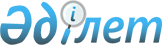 О внесении изменений в постановление акимата Тайыншинского района от 27 декабря 2019 года № 467 "Об утверждении перечня, индексов и наименований автомобильных дорог общего пользования районного значения по Тайыншинскому району Северо-Казахстанской области"Постановление акимата Тайыншинского района Северо-Казахстанской области от 31 августа 2021 года № 329. Зарегистрировано в Министерстве юстиции Республики Казахстан 1 сентября 2021 года № 24190
      Акимат Тайыншинского района Северо-Казахстанской области ПОСТАНОВЛЯЕТ:
      1. Внести в постановление акимата Тайыншинского района Северо-Казахстанской области "Об утверждении перечня, индексов и наименований автомобильных дорог общего пользования районного значения по Тайыншинскому району Северо-Казахстанской области" от 27 декабря 2019 года № 467 (зарегистрировано в Реестре государственной регистрации нормативных правовых актов под № 5763) следующие изменения:
      пункт 1 указанного постановления изложить в новой редакции:
      "1. Утвердить перечень автомобильных дорог районного значения по Тайыншинскому району Северо-Казахстанской области согласно приложению 1 к настоящему постановлению.";
      пункт 2 указанного постановления изложить в новой редакции:
      "2. Утвердить наименования и индексы автомобильных дорог общего пользования районного значения по Тайыншинскому району Северо-Казахстанской области согласно приложению 2 к настоящему постановлению.";
      приложение 1,2 к указанному постановлению изложить в новой редакции, согласно приложению 1,2 к настоящему постановлению.
      2. Контроль за исполнением настоящего постановления возложить на курирующего заместителя акима Тайыншинского района.
      3. Настоящее постановление вводится в действие по истечении десяти календарных дней после дня его первого официального опубликования.
      "СОГЛАСОВАНО"
      Коммунальное государственное учреждение
      "Управление пассажирского транспорта 
      и автомобильных дорог акимата
      Северо-Казахстанской области" Перечень автомобильных дорог районного значения по Тайыншинскому району Северо-Казахстанской области Наименования и индексы автомобильных дорог общего пользования районного значения по Тайыншинскому району Северо-Казахстанской области
					© 2012. РГП на ПХВ «Институт законодательства и правовой информации Республики Казахстан» Министерства юстиции Республики Казахстан
				
      Аким Тайыншинского района
Северо-Казахстанской области 

Р. Анбаев
Приложение 1к постановлению акиматаТайыншинского районаСеверо-Казахстанской областиот 31 августа 2021 года№ 329Приложение 1к постановлению акиматаот "27" декабря 2019 года№ 467
№

п/п
Наименования автомобильных дорог
Общая протяженность, километр
1
Келлеровка-Южное 
38
2
Виноградовка-Ясная Поляна-Кирово
53
3
Краснокиевка-Ясная Поляна
26
4
Красная Поляна-Нагорное-Чермошнянка
56
5
Краснокиевка-Октябрьское
35
6
Вишневка-Подольское-Новодворовка-Новогречановка-Зеленый Гай
43
7
Чкалово-Золоторунное
28
8
Объездная дорога села Чкалово 
3
9
Подъезд к селу Горькое
24
10
Подъезд к селу Талап
8
11
Подъезд к селу Краснокаменка
2
12
Подъезд к селу Озерное
11
13
Подъезд к селу Макашевка
13
14
Подъезд к хлебоприемному пункту село Ясная Поляна
1
15
Подъезд к селу Тендык
6
16
Приречное-Заречное-Октябрьское 
14
17
Подъезд к селу Обуховка
1
18
Подъезд к селу Иван-город 
5
19
Подъезд к селу Келлеровка
2
20
Подъезд к селу Чкалово
2
21
Подъезд к хлебоприемному пункту село Чкалово
2
22
Подъезд к селу Октябрьское
1
23
Подъезд к селу Амандык
1
24
Подъезд к селу Мадениет
3
25
Подъезд к селу Леонидовка
2
26
Макашевка-Октябрьское-Димитровка
18
27
Степное-Озерное
11
28
Южное-Краснодольское
8
29
Подъезд к селу Сарыбай
2
30
Подъезд в селу Краматоровка
1
31
Кенес-Тапшыл
19
32
Подъезд к селу Многоцветное
2
33
Подъезд к селу Новоивановка
3
34
Подъезд к селу Бахмут
2
35
Подъезд к селу Восточное
8
36
Подъезд к селу Агроном
9
37
Аккудук-Золоторунное
11
38
Золоторунное-Талдыколь
8
39
Калиновка-Константиновка
11
40
Щучинск-Боровое-Щорса-Ильичевка километр 49-72
23
41
Тайынша-Кантемировское-Котовское
60
42
Автомобильная дорога - Ясная Поляна-Тихоокеанский-Шункырколь - Кокшетау-Омск 
75
Итого
Итого
651Приложение 2к постановлению акиматаТайыншинского районаСеверо-Казахстанской областиот 31 августа 2021 года№ 329Приложение 2к постановлению акиматаот "27" декабря 2019 года№ 467
№ п/п
Индексы автомобильных дорог
Наименования автомобильных дорог
1
КТТА - 69
Келлеровка-Южное
2
КТТА-70
Виноградовка-Ясная Поляна-Кирово
3
КТТА-71
Краснокиевка-Ясная Поляна
4
КТТА-85
Красная Поляна-Нагорное-Чермошнянка
5
КТТА-97
Краснокиевка-Октябрьское
6
КТТА-98
Вишневка-Подольское-Новодворовка-Новогречановка-Зеленый Гай
7
КТТА-99
Чкалово-Золоторунное
8
КТТА-279
Объездная дорога села Чкалово
9
КТТА-280
Подъезд к селу Горькое
10
КТТА-281
Подъезд к селу Талап
11
КТТА-282
Подъезд к селу Краснокаменка
12
КТТА-283
Подъезд к селу Озерное
13
КТТА-284
Подъезд к селу Макашевка
14
КТТА-285
Подъезд к хлебоприемному пункту село Ясная Поляна
15
КТТА-286
Подъезд к селу Тендык
16
КТТА-287
Приречное-Заречное-Октябрьское
17
КТТА-288
Подъезд к селу Обуховка
18
КТТА-289
Подъезд к селу Келлеровка
19
КТТА-290
Подъезд к селу Тепличное
20
КТТА-291
Подъезд к селу Чкалово
21
КТТА-292
Подъезд к хлебоприемному пункту село Чкалово
22
КТТА-293
Подъезд к селу Октябрьское
23
КТТА-294
Подъезд к селу Амандык
24
КТТА-296
Подъезд к селу Мадениет
25
КТТА-297
Подъезд к селу Леонидовка
26
КТТА-301
Макашевка-Октябрьское-Димитровка
27
КТТА-302
Степное-Озерное
28
КТТА-303
Южное-Краснодольское
29
КТТА-304
Подъезд к селу Сарыбай
30
КТТА-305
Подъезд в селу Краматоровка
31
КТТА-306
Кенес-Тапшил
32
КТТА-307
Подъезд к селу Многоцветное
33
КТТА-308
Подъезд к селу Новоивановка
34
КТТА-309
Подъезд к селу Бахмут
35
КТТА-310
Подъезд к селу Восточное
36
КТТА-311
Подъезд к селу Агроном
37
КТТА-312
Аккудук-Золоторунное
38
КТТА-313
Золоторунное-Талдыколь
39
КТТА-314
Калиновка-Константиновка
40
КТТА-315
Щучинск-Боровое-Щорса-Ильичевка километр 49-72
41
КТТА-316
Тайынша-Кантемировское-Котовское
42
КТТА-317
Автомобильная дорога- Ясная Поляна-Тихоокеанский-Шункырколь- Кокшетау-Омск